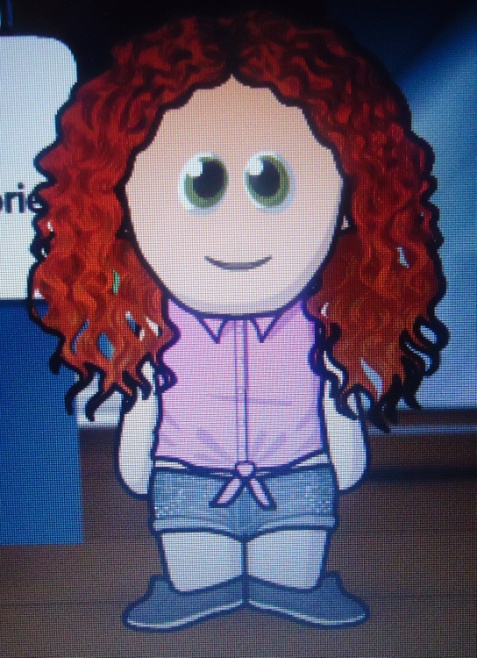 1) Quand fête-t-on Noël en France ?.....................................................................................2) Que mettent-ils dans le sapin pour le décorer ?□ Des guirlandes	□ des boules	□ à manger		□ une étoile3) Que trouve-t-on sous le sapin ?..........................................................................................3) Que mangent-ils à noël ?-…………………………………………………………………………………………. -………………………………………………………………………………………….-…………………………………………………………………………………………..4) Quand ouvrent-ils leurs cadeaux ? ………………………………………………………………………………….5) Quelle journée fêtent-ils avant les vacances de Noël………………………………………………………………………………………………………………………………………….6) Comment doivent-ils être ?□ moches		□ méchants		□ élégants		□ gentils